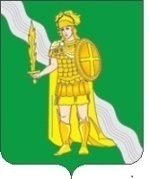 АДМИНИСТРАЦИЯПОСЕЛЕНИЯ НОВОФЕДОРОВСКОЕ В ГОРОДЕ МОСКВЕПОСТАНОВЛЕНИЕ28.06.2023 №  50О создании комиссии по работе с брошенными, в том числе разукомплектованными транспортными средствами, выявленными на территории поселения Новофедоровское в городе МосквеВ соответствии с постановлением Правительства Москвы от 23 сентября 2014               № 569-ПП «О порядке выявления, перемещения, временного хранения и утилизации брошенных, в том числе разукомплектованных, транспортных средств в городе Москве» (с изменениями на 20 апреля 2023 года), руководствуясь законами города Москвы от 30 апреля 2014 N 18 "О благоустройстве в городе Москве", от 02 ноября 2002 № 56 «Об организации местного самоуправления в городе Москве», Уставом поселения Новофедоровское, постановляю:1. 	Создать комиссию по работе с брошенными, в том числе разукомплектованными транспортными средствами, выявленными на территории поселения Новофедоровское в городе Москве.2. Утвердить:2.1. 	Положение о комиссии по работе с брошенными, в том числе разукомплектованными транспортными средствами, выявленными на территории поселения Новофедоровское в городе Москве (Приложение 1).2.2. Состав комиссии по работе с брошенными, в том числе разукомплектованными транспортными средствами, выявленными на территории поселения Новофедоровское в городе Москве (Приложение 2).3. Признать утратившим силу постановление администрации поселения Новофедоровское в городе Москве от 23.07.2020 № 36 «О создании комиссии по работе с брошенным, в том числе разукомплектованными транспортными средствами, выявленными на территории поселения Новофедоровское в городе Москве». 4. Опубликовать настоящее постановление в газете «Сборник правовых актов поселения Новофедоровское» и разместить на официальном сайте органов местного самоуправления в информационно-телекоммуникационной сети «Интернет».5. Контроль за исполнением настоящего постановления возложить на заместителя главы администрации поселения Новофедоровское Луценко А.С.Глава администрации                                                                                        А.В. Шутиков Приложение 1к постановлению администрациипоселения Новофедоровскоев городе Москвеот________________№___Состав комиссии по работе с брошенными, в том числе разукомплектованными транспортными средствами, выявленными на территории поселения Новофедоровское в городе МосквеПриложение 2 к постановлению администрациипоселения Новофедоровскоев городе Москвеот _____________ №____Положение о комиссии по работе с брошенными, в том числе разукомплектованными, транспортными средствами, выявленными на территории поселения Новофедоровское в городе МосквеI. Общие положения1.1. Положение о комиссии по работе с брошенными, в том числе разукомплектованными транспортными средствами, выявленными на территории поселения Новофедоровское в городе Москве (далее - Положение о БРТС) разработано в соответствии с требованиями постановлений Правительства Москвы от 23.09.2014 № 569-ПП «О порядке выявления, перемещения, временного хранения и утилизации брошенных, в том числе разукомплектованных, транспортных средств в городе Москве» и закона города Москвы от 30.04.2014 № 18 «О благоустройстве в городе Москве» и Регламентом взаимодействия префектуры Троицкого и Новомосковского административных округов города Москвы, внутригородских муниципальных образований ТиНАО, Государственного бюджетного учреждения города Москвы «Автомобильные дороги ТиНАО г. Москвы» при выявлении, перемещении, временного хранения и утилизации брошенных, в том числе разукомплектованных, транспортных средств на территории поселения Новофедоровское в городе Москве (далее - БРТС).1.2. Настоящее Положение определяет порядок взаимодействия структурных подразделений префектуры ТиНАО г. Москвы, администрации поселения Новофедоровское в городе Москве (далее - администрации), УВД по ТиНАО ГУ МВД России по г. Москве, Административно-технической инспекции по Троицкому и Новомосковскому административным округам города Москвы (далее - ОАТИ ТиНАО)  и ГБУ города Москвы «Автомобильные дороги Москвы ТиНАО г. Москвы».1.3. Брошенные транспортные средства - создающие помехи в организации благоустройства территории поселения Новофедоровское транспортные средства, имеющие не менее двух признаков, свидетельствующих об отсутствии в течение длительного времени эксплуатации транспортного средства, в том числе препятствующие движению пешеходов и транспортных средств, разукомплектованные транспортные средства, транспортные средства, от которых собственник в установленном порядке отказался, транспортные средства, не имеющие собственника.1.4. Признаками, свидетельствующими об отсутствии в течение длительного времени эксплуатации транспортного средства, являются:1.4.1. Наличие на транспортном средстве растительности.1.4.2. Наличие длительно накопленных следов осадков и загрязнений на лобовом и боковых стеклах.1.4.3. Отсутствие государственных регистрационных знаков.1.4.4. Спущенные колеса (два и более).1.4.5. Наличие неисправности замков дверей, позволяющей получить беспрепятственный доступ в салон.1.4.6. Наличие сквозной коррозии элементов кузова более 10 кв.см.1.5. Разукомплектованным транспортным средством признается транспортное средство, у которого отсутствует один из предусмотренных конструкцией элементов: дверь, колесо, стекло (лобовое, заднее или дверное), капот, крышка багажника, крыло, шасси, двигатель, привод, питающий элемент (для электромобилей), водительское сидение, приборная панель, рулевое колесо, наружные световые приборы (два и более).1.6. Администрация организует работу по комиссионному обследованию БРТС, установлению собственника БРТС и его информированию о составлении акта обследования, а также в установленном порядке осуществляет мероприятия по обращению БРТС в собственность города Москвы.1.7. Уполномоченной организацией, ответственной за перемещение, временное хранение и организацию утилизации БРТС, является Государственное бюджетное учреждение города Москвы «Автомобильные дороги ТиНАО г. Москвы» (далее – Уполномоченная организация).II. Выявление БРТС2.1. Участниками выявления, перемещения, временного хранения и утилизации БРТС являются:2.1.1. Собственники (уполномоченные представители собственников) БРТС.2.1.2. Префектуры административных округов города Москвы.2.1.3. Органы местного самоуправления внутригородских муниципальных образований в городе Москве.2.1.4. Государственные бюджетные учреждения города Москвы "Автомобильные дороги" административных округов города Москвы.2.1.5. Государственное казенное учреждение города Москвы "Администратор Московского парковочного пространства".2.1.6. ОАТИ ТиНАО.2.1.7. ОБ ГИБДД УВД ТиНАО ГУ МВД РФ по г. Москвы2.1.8. Отделы Министерства внутренних дел Российской Федерации по соответствующему району города Москвы.2.1.9. Специализированные организации и индивидуальные предприниматели, осуществляющие утилизацию БРТС.2.2. Выявление БРТС осуществляется на основании сведений о БРТС с указанием их места нахождения, содержащихся в поступающих в администрацию поселения Новофедоровское:2.2.1. Обращениях органов государственной власти.2.2.2. Обращениях физических или юридических лиц.2.3. После получения сведений, указанных в п. 2.2. настоящего Положения о БРТС администрация в течении трех календарных дней осуществляет комиссионное обследование транспортного средства.2.4. По результатам обследования транспортного средства комиссия составляет акт обследования транспортного средства (далее – акт обследования), который пописывается всеми членами комиссии и утверждается председателем комиссии.2.5.  В акте обследования отражаются сведения о том, является ли данное транспортное средство БРТС, сведения о месте нахождения БРТС, его состоянии (внешнем и техническом с фиксацией фактов наличия признаков разукомплектованности БРТС), наличии или отсутствии государственных регистрационных знаков, а также другие сведения, позволяющие идентифицировать транспортное средство. Форма акта обследования устанавливается Регламентом взаимодействия.При обследовании транспортного средства в процессе внешнего осмотра Комиссия производит его обязательную фотосъемку. Фотографии транспортного средства прилагаются к акту обследования.III. Установление собственника транспортного средства и его информирование о составлении акта обследования3.1. Администрация поселения Новофедоровское принимает необходимые меры по установлению собственника, выявленного БРТС взаимодействуя с ОБ ГИБДД УВД ТиНАО ГУ МВД РФ по г. Москвы в соответствии с соглашением о взаимодействии между Правительством Москвы и УГИБДД ГУ МВД России по г. Москве по установлению собственников БРТС (далее - соглашение).В течение рабочего дня, следующего за днем выявления БРТС администрация направляет в ОБ ГИБДД УВД ТиНАО ГУ МВД РФ по г. Москвы (заказным письмом с уведомлением о вручении или по адресу электронной почты с уведомлением о получении сообщения адресатом) запрос о предоставлении сведений о собственнике БРТС (далее - запрос).3.2. В случае установления собственника БРТС в срок, ОБ ГИБДД УВД ТиНАО ГУ МВД РФ по г. Москвы установленный соглашением, направляет сведения о собственнике БРТС в администрацию поселения Новофедоровское.3.3. Информирование собственника БРТС о составлении акта обследования осуществляется всеми нижеперечисленными способами:- размещение на транспортном средстве комиссией уведомления о необходимости приведения транспортного средства в состояние, не позволяющее идентифицировать его как брошенное, или перемещения его собственником в места, позволяющие хранить транспортные средства без создания помех движению пешеходов и транспортных средств или помех в организации благоустройства территории поселения Новофедоровское (за исключением дворовых, внутриквартальных территорий, а также объектов улично-дорожной сети поселения) (далее -места хранения), в срок не позднее дня, следующего за днем составления комиссией акта обследования (форма уведомления устанавливается Регламентом взаимодействия);- размещение информации о транспортном средстве (фотографий с указанием государственных регистрационных знаков транспортного средства (при наличии) на официальном сайте администрации поселения Новофедоровское в информационно-телекоммуникационной сети Интернет;- незамедлительное направление собственнику БРТС при наличии информации о собственнике БРТС администрацией поселения Новофедоровское уведомления о необходимости приведения транспортного средства в состояние, не позволяющее идентифицировать его как брошенное, или перемещения его в места хранения (заказным письмом с уведомлением о вручении, электронным уведомлением в случае регистрации собственника БРТС на городских информационных порталах, SMS-уведомлением при наличии информации о номере мобильного телефона собственника БРТС). Формы уведомлений устанавливаются Регламентом взаимодействия. 3.4. Срок приведения транспортного средства, указанного в акте обследования, в состояние, не позволяющее идентифицировать его как брошенное, или перемещения его в места хранения составляет не более четырнадцати календарных дней с даты размещения комиссией на транспортном средстве уведомления о необходимости приведения транспортного средства в состояние, не позволяющее идентифицировать его как брошенное, или перемещения его в места хранения или с даты, указанной в уведомлении о вручении заказного письма, даты получения уведомления. 3.5. По истечении срока, указанного в пункте 3.4 настоящего Порядка, комиссия осуществляет повторное обследование БРТС для проверки факта приведения транспортного средства в состояние, не позволяющее идентифицировать его как брошенное, или перемещения его в места хранения.3.6. Если владельцем БРТС либо иным лицом в администрацию поселения Новофедоровское предъявлены документы, свидетельствующие о признании транспортного средства вещественным доказательством по уголовному делу, принудительное перемещение БРТС на специализированную стоянку не производится. Администрация поселения Новофедоровское направляет в адрес органа, принявшего решение о признании транспортного средства вещественным доказательством, обращение с просьбой сообщить, является ли в настоящее время транспортное средство вещественным доказательством.3.7. В случае получения от органа, принявшего решение о признании транспортного средства вещественным доказательством, сведений о том, что БРТС является в настоящее время вещественным доказательством по уголовному делу, такое транспортное средство не подлежит принудительному перемещению.IV. Перемещение и хранение БРТС4.1. В случае неперемещения БРТС в места хранения или неприведения БРТС в состояние, не позволяющее идентифицировать его как брошенное, в срок, указанный в пункте 3.4 настоящего Порядка, комиссия составляет акт о принудительном перемещении БРТС на специализированную стоянку (далее - акт о принудительном перемещении БРТС). При составлении акта о принудительном перемещении БРТС в состав комиссии включается уполномоченный представитель специализированной организации или индивидуального предпринимателя, осуществляющих утилизацию БРТС. В акте о принудительном перемещении БРТС указываются сведения о месте его нахождения, состоянии (внешнем и техническом с фиксацией фактов наличия признаков разукомплектованности БРТС), наличии или отсутствии государственных регистрационных знаков, другие сведения, позволяющие идентифицировать БРТС, а также информация о собственнике БРТС при ее наличии. Форма акта о принудительном перемещении БРТС устанавливается Регламентом взаимодействия.Акт о принудительном перемещении БРТС в течение трех календарных дней с момента повторного обследования БРТС подписывается главой администрации поселения Новофедоровское и в тот же день направляется в адрес Уполномоченной организации.4.2. Уполномоченная организация в течение трех календарных дней с момента получения акта о принудительном перемещении БРТС осуществляет перемещение БРТС на специализированные стоянки, имеющие свободные площади для размещения и временного хранения БРТС (далее стоянки), с последующей выдачей транспортных средств владельцу БРТС или организацией утилизации БРТС в случае, указанном в пункте 4.7. настоящего Порядка. Перемещение БРТС на стоянку осуществляется на основании акта о перемещении БРТС (с указанием сведений о БРТС, месте нахождения, состоянии (внешнем и техническом с фиксацией фактов наличия признаков разукомплектованности БРТС), наличии или отсутствии государственных регистрационных знаков, других сведений, позволяющих идентифицировать транспортное средство, а также информации о собственнике БРТС при ее наличии), который составляется Уполномоченной организацией непосредственно перед погрузкой БРТС на эвакуатор и подписывается уполномоченными представителями Уполномоченной организации и администрации поселения Новофедоровское. 4.3. Уполномоченная организация несет ответственность за сохранность БРТС с момента подписания акта о перемещении БРТС до момента его выдачи в установленном порядке владельцу БРТС или до момента утилизации БРТС. 4.4. При получении информации о собственнике БРТС от ОБ ГИБДД УВД ТиНАО ГУ МВД РФ по г. Москвы после перемещения БРТС на стоянку администрация поселения Новофедоровское в течение трех календарных дней направляет данную информацию в Уполномоченную организацию.4.5. Уполномоченная организация в течение трех календарных дней с момента получения информации о собственнике БРТС (пункт 4.4. настоящего Порядка) направляет собственнику БРТС уведомление (заказным письмом с уведомлением о вручении, электронным уведомлением в случае регистрации собственника БРТС на городских информационных порталах, SMS-уведомлением при наличии информации о номере мобильного телефона собственника БРТС) о необходимости вывоза БРТС со стоянки и перемещения в места хранения. Формы уведомлений устанавливаются Регламентом взаимодействия.4.6. Выдача БРТС со стоянки осуществляется без взимания платы за его перемещение и временное хранение в круглосуточном режиме представителем стоянки:4.6.1. Собственнику БРТС, предъявившему паспорт транспортного средства либо свидетельство о регистрации транспортного средства на БРТС и свой паспорт или иной документ, удостоверяющий личность в соответствии с законодательством Российской Федерации.4.6.2.Представителю собственника БРТС, предъявившему паспорт транспортного средства либо свидетельство о регистрации транспортного средства на БРТС, свой паспорт или иной документ, удостоверяющий личность в соответствии с законодательством Российской Федерации, и доверенность на получение БРТС, выданную собственником БРТС.4.6.3. Уполномоченному представителю специализированной организации или индивидуальному предпринимателю, осуществляющим утилизацию БРТС, предъявившему копию вступившего в законную силу судебного акта о признании БРТС бесхозяйным.4.7. В случае если в течение трех месяцев с момента перемещения БРТС на стоянку владелец БРТС не истребовал его со стоянки или собственник БРТС не установлен, то администрация поселения Новофедоровское в установленном порядке осуществляет мероприятия по обращению бесхозяйного транспортного средства в собственность города Москвы. После принятия бесхозяйных транспортных средств в собственность города Москвы они передаются в порядке, установленном Регламентом взаимодействия, специализированной организации или индивидуальному предпринимателю, осуществляющим утилизацию БРТС, для утилизации.№п/пДолжностьФамилия, имя, отчествоМесто работы, должностьПредседатель комиссииЛуценкоАндрейСергеевичЗаместитель главы администрации поселения НовофедоровскоеЧленкомиссииТереховаТатьяна СергеевнаГлавный специалист отдела безопасности администрации поселения НовофедоровскоеЧленкомиссиипо согласованиюАдминистративно-техническая инспекция по Троицкому и Новомосковскому административным округам города МосквыЧленкомиссиипо согласованиюГБУ г. Москвы «Автомобильные дороги ТиНАО г. Москвы»Членкомиссиипо согласованиюМО МВД России «Троицкий» по г. МосквеЧленкомиссиипо согласованиюОБ ГИБДД УВД ТиНАО ГУ МВД РФ по г. Москвы